		Aktualny załącznik nr 3 do SWZ 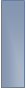 SPECYFIKACJA ASORTYMENTOWO-CENOWAZAPEWNIENIE DOSTĘPU DO USŁUG SPORTOWO-REKREACYJNYCH NA PODSTAWIE KARNETÓW DLA PRACOWNIKÓW NIO-PIB ODDZIAŁU W GLIWICACHRealizacja dostępu do obiektów sportowo-rekreacyjnych w formie:a) karnet limitowany: do 12 wejść w miesiącuDostępna ilość obiektów na terenie Polski ___________________, w tym na terenie Gliwic ___________________Ilość wejść w ciągu miesiąca ______________________________b) karnet limitowany: 1 wejście dziennieDostępna ilość obiektów na terenie Polski ___________________, w tym na terenie Gliwic ___________________c) karnet nielimitowanyDostępna ilość obiektów na terenie Polski ___________________, w tym na terenie Gliwic ___________________Łączna wartość brutto tabeli a) + b) + c): _________________Oświadczam/my, że zaoferowany przez nas produkt spełnia wszystkie wymagania opisane przez Zamawiającego w niniejszej specyfikacji asortymentowo-cenowej.______________________, dnia _____________________                        (miejscowość)                                                                                                                         										 ___________________________________________Dokument należy podpisać kwalifikowanym podpisem elektronicznym, podpisem zaufanym lub podpisem osobistym przez osobę(y) uprawnioną(e) do składania oświadczeń woli w imieniu Wykonawcy, zgodnie z formą reprezentacji Wykonawcy określoną w dokumencie rejestracyjnym (ewidencyjnym) właściwym dla formy organizacyjnej Wykonawcy lub pełnomocnika.Przedmiot zamówieniaWariant karnetuSzacunkowa liczba użytkownikówCena karnetu miesięcznego netto (pln)Wartość netto na 24 m-ce(pln)Stawka VAT (%)Wartość VAT (pln)Wartość brutto (pln)Nazwa karnetu123 45[3x4]67[5x6]8
[ 5+7]9Karnet dla pracownikakarnet limitowany:
do 12 wejść w miesiącu2376RAZEM---------------------------Przedmiot zamówieniaWariant karnetuSzacunkowa liczba użytkownikówSzacunkowa liczba użytkownikówCena karnetu miesięcznego netto (pln)Wartość netto na 24 m-ce(pln)Stawka VAT (%)Wartość VAT (pln)Wartość brutto (pln)Nazwa karnetu1233 45[3x4]67[5x6]8
[ 5+7]9Karnet 
dla pracownikakarnet limitowany: 
1 wejście dziennie20162016Karnet 
dla osoby towarzyszącejkarnet limitowany: 
1 wejście dziennie480480Karnet 
dla dziecka
do lat 15karnet limitowany (pełny): 
1 wejście dziennie168168Karnet 
dla dziecka
do lat 15karnet limitowany (karta basenowa):1 wejście dziennie2424RAZEMRAZEMRAZEM--------------------------------------------Przedmiot zamówieniaWariant karnetuSzacunkowa liczba użytkownikówCena karnetu miesięcznego netto (pln)Wartość netto na 24 m-ce(pln)Stawka VAT (%)Wartość VAT (pln)Wartość brutto (pln)Nazwa karnetu123 45[3x4]67[5x6]8
[ 5+7]9Karnet dla pracownikakarnet nielimitowany 432RAZEM---------------------------------